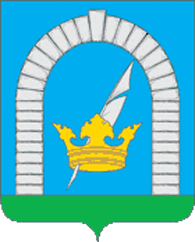 СОВЕТ ДЕПУТАТОВПОСЕЛЕНИЯ РЯЗАНОВСКОЕ В ГОРОДЕ МОСКВЕРЕШЕНИЕОт 19.06.2014 № 1/59	В соответствии с пунктами 3, 6 и 7 статьи 10 Федерального закона от 12 июня 2002 года № 67-ФЗ «Об основных гарантиях избирательных прав и права на участие в референдуме граждан Российской Федерации», частью 2 статьи 23 Федерального закона от 6 октября 2003 года № 131-ФЗ «Об общих принципах организации местного самоуправления в Российской Федерации», частями 3, 4 и 8 статьи 6 Закона города Москвы от 6 июля 2005 года № 38 «Избирательный кодекс города Москвы», руководствуясь статьей 29 Устава поселения Рязановское в городе Москве,СОВЕТ ДЕПУТАТОВ ПОСЕЛЕНИЯ РЯЗАНОВСКОЕ РЕШИЛ:1. Назначить на 14 сентября 2014 года выборы депутатов Совета депутатов поселения Рязановское в городе Москве.2. Опубликовать настоящее решение в окружной газете «Новые округа», в электронном периодическом издании «Вестник Московской городской избирательной комиссии» и на официальном сайте администрации поселения Рязановское в сети Интернет не позднее 24 июня  2014 года.3. Контроль за исполнением настоящего решения возложить на Председателя Совета депутатов поселения Рязановское Левого С.Д.Председатель Совета депутатов 			Глава поселенияпоселения Рязановское 				Рязановское______________ С.Д. Левый				__________К.В. КузьминаО назначении выборов депутатов Совета депутатов поселения Рязановское в городе Москве 